ДЕРЖАВНА УСТАНОВА«ЦЕНТР ГРОМАДСЬКОГО ЗДОРОВ’Я МІНІСТЕРСТВА ОХОРОНИ ЗДОРОВ’Я УКРАЇНИ»ЄДРПОУ 4052410904071, м. Київ, вул. Ярославська, 41 ОБҐРУНТУВАННЯ технічних та якісних характеристик закупівлі, розміру бюджетного призначення, очікуваної вартості предмета закупівлі: ДК 021:2015: 39130000-2 Офісні меблі (Столи, шафи, тумби, дзеркала, диван, відбійники на стіну та ін.)(оприлюднюється на виконання постанови КМУ № 710 від 11.10.2016 «Про ефективне використання державних коштів» (зі змінами))Найменування, місцезнаходження та ідентифікаційний код замовника в Єдиному державному реєстрі юридичних осіб, фізичних осіб — підприємців та громадських формувань, його категорія: Державна установа: «Центр громадського здоров’я Міністерства охорони здоров’я України»,Місцезнаходження: 04071, Київська обл., м. Київ, вул. Ярославська, 41,ЄДРПОУ 40524109,категорія замовника - Юридична особа, яка забезпечує потреби держави або територіальної громади.Назва предмета закупівлі із зазначенням коду за Єдиним закупівельним словником (у разі поділу на лоти такі відомості повинні зазначатися стосовно кожного лота) та назви відповідних класифікаторів предмета закупівлі й частин предмета закупівлі (лотів) (за наявності): ДК 021:2015: 39130000-2 Офісні меблі (Столи, шафи, тумби, дзеркала, диван, відбійники на стіну та ін.)Вид та ідентифікатор процедури закупівлі: Відкриті торги з особливостямUA-2023-09-05-001299-aОчікувана вартість та обґрунтування очікуваної вартості предмета закупівлі: 
701 771,00 грн без ПДВ. Визначення очікуваної вартості предмета закупівлі здійснювалося із застосуванням проведення моніторингу цін (https://prozorro.gov.ua/), шляхом запиту комерційних пропозицій від постачальників на підставі затвердженої центральним органом виконавчої влади, що забезпечує формування та реалізує державну політику у сфері публічних закупівель, примірної методики визначення очікуваної вартості предмета закупівлі, а саме: згідно з пунктом 1 розділу ІІІ наказу Міністерства розвитку економіки, торгівлі та сільського господарства України від 18.02.2020  № 275 із змінами. Розмір бюджетного призначення: 701 771,00 грн без ПДВ.Джерело фінансування – кошти міжнародного проєкту: «Надання підтримки Центру громадського здоров’я Міністерства охорони здоров’я України для зміцнення та розбудови спроможності системи охорони здоров’я для здійснення кращого моніторингу, епідеміологічного нагляду, реагування на спалахи захворювання та їхньої профілактики» ITF.Обґрунтування технічних та якісних характеристик предмета закупівлі. Кількість – згідно технічної специфікації.Термін постачання — з дати укладання договору до 06.11.2023 включно. Якісні та технічні характеристики заявленої кількості товару визначені з урахуванням реальних потреб установи та оптимального співвідношення ціни та якості. Технічні та якісні характеристики предмета закупівлі визначено з урахуванням діючих нормативно-правовим актам, яким повинен відповідати відповідний вид товару.Враховуючи зазначене, замовник прийняв рішення стосовно застосування таких технічних та якісних характеристик предмета закупівлі:ТЕХНІЧНА СПЕЦИФІКАЦІЯ(Інформація про необхідні технічні, якісні та кількісні характеристики предмета закупівлі)ДК 021:2015: 39130000-2 Офісні меблі (Столи, шафи, тумби, дзеркала, диван, відбійники на стіну та ін.)Розділ І. Загальні вимоги щодо поставки товаруТовар повинен бути новим, термін та умови його зберігання повинні бути не порушені.Упаковка товару не повинна бути деформованою або пошкодженою, забезпечувати повне збереження товару під час його транспортування з урахуванням вантажно-розвантажувальних робіт, в повній комплектності із зазначенням терміну та умов зберігання, дату виготовлення (місяць, рік) та гарантійний строк експлуатації.Товар не має знаходитись під заставою, арештом, перебувати в обтяженні, бути предметом позову (законних вимог) третіх осіб.Строк поставки товару: до 06.11.2023 року включно.Місце поставки товару: відповідно до Таблиці 1 Розділу ІІІ цього Додатку. Доставка товару, завантажувальні-розвантажувальні роботи здійснюються транспортом Учасника та за його рахунок.Товар повинен поставлятися разом з документами (викладеними або перекладеними українською мовою) на товар (паспорт/сертифікат якості, тощо), відповідати державним стандартам, технічним умовам, іншим вимогам та нормативним документам чинним в Україні для даного виду товару.У випадку поставки товару неналежної якості або товару, що не буде відповідати технічним вимогам, учасник зобов’язується за свій рахунок протягом трьох календарних днів після отримання повідомлення замовника замінити неякісний товар на товар належної якості.Розділ ІІ. Загальні вимоги щодо збирання (складання) товаруУчасник зобов’язується зібрати Товар (далі – меблі) власними силами, засобами, інструментами та за власний рахунок. Меблі мають бути зібрані при поставці Товару або впродовж 5 (п’яти) робочих днів після поставки. Матеріали, обладнання та інструменти, що буду використовуватися під час збирання меблів повинні відповідати державним стандартам, технічним умовам, іншим вимогам та нормативним документам чинним в Україні.Учасник несе повну відповідальність за меблі, починаючи з  моменту їх поставки  до моменту підписання сторонами акту прийому-передачі/монтажу/видаткової накладної (тощо).Дотримуватися всіх необхідних заходів протипожежної безпеки, техніки безпеки, вимог з охорони праці та охорони навколишнього середовища, відповідно до існуючих норм та правил.Розділ ІІІ. Технічні вимогиТаблиця №1Учасник повинен зазначити конкретні технічні, якісні та інші характеристики товару (без слів: не менше,  не більше, в межах, «або», тощо), що пропонує в повному обсязі за кожною позицією, що підтверджують відповідність товару вимогам Замовника, а також учасник повинен зазначити торгівельну марку та/або виробника товару за кожною позицією, артикул та/або штриховий код товару.У разі, якщо технічні вимоги Замовника містять посилання на конкретну торговельну марку чи фірму, виробника, випробовування або патент, після такого посилання слід вважати в наявності вираз «або еквівалент».«Еквівалент» товару мається на увазі його рівноцінність заміні іншого товару за технічними та якісними характеристиками, такий що повністю відповідає встановленим вимогам Замовника або є кращим.№Найменування товаруТехнічні характеристики та місце поставки товаруОдиниця виміруКіль-кістьНайменування товару та
Технічні характеристики
(Заповнюється учасником та надається у складі Пропозиції)1Стіл офісний прямий39134100-1Розміри: висота - 750 мм, ширина - 1350 мм, глибина- 650 мм.Всі деталі повинні бути виготовлені з двостороннього ламінованого  ДСП  EGGER   18 мм. Колір  ДСП  - Дуб Кендал. Окрайка всіх зовнішніх торцевих частин крайкою ПВХ не менше 2 мм, у колір відповідно до   ДСП. Основа столу: корпусна конструкція з  ДСП  18 мм. Кріплення: гвинтове, мініфікс.Додаткові опції: Ніжки 4 шт.Гарантія : Не менше 12 місяців.Доставка та збір товарів, що постачається, має бути здійснена за власний кошт постачальника за наступними адресами:5 шт. - Державна установа «Центр громадського здоров’я Міністерства охорони здоров’я України» вул. Ярославська, 41, м. Київ, 04071;5 шт. - Державна установа «Вінницький обласний центр контролю та профілактики хвороб Міністерства охорони здоров’я України» 21100, Вінницька область, місто Вінниця, вулиця Маліновського, будинок 11;5 шт. - Державна установа «Тернопільський обласний центр контролю та профілактики хвороб Міністерства охорони здоров’я України» 46008, Тернопільська область, місто Тернопіль вулиця Федьковича, будинок 13; 5 шт. - Державна установа «Хмельницький обласний центр контролю та профілактики хвороб Міністерства охорони здоров’я України» 29000, Хмельницька область, місто Хмельницький, вулицяПилипчука,55.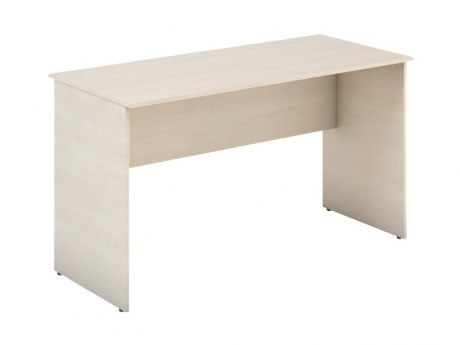 шт.202Шафа офісна закрита39132000-6Розміри: висота 2350 мм,  ширина 650 мм, глибина 350 мм.Всі деталі повинні бути виготовлені з двостороннього ламінованого  ДСП  EGGER   18 мм.Колір  ДСП : Дуб Кендал. Окрайка всіх зовнішніх торцевих частин крайкою ПВХ не менше 2 мм, у колір відповідно до   ДСП. Основа шафи: Корпусна конструкція з  ДСП    18 мм. Кріплення: гвинтове, мініфікс.Додаткові опції: ніжки 4 шт, полиці для папок-6 шт, ручка Альбена - 2 шт.Гарантія: Не менше 12 місяців.Доставка та збір товарів, що постачається, має бути здійснена за власний кошт постачальника за наступними адресами:1 шт. - Державна установа «Центр громадського здоров’я Міністерства охорони здоров’я України» вул. Ярославська, 41, м. Київ, 04071;1 шт. - Державна установа «Вінницький обласний центр контролю та профілактики хвороб Міністерства охорони здоров’я України» 21100, Вінницька область, місто Вінниця, вулиця Маліновського, будинок 11;1 шт. - Державна установа «Тернопільський обласний центр контролю та профілактики хвороб Міністерства охорони здоров’я України» 46008, Тернопільська область, місто Тернопіль вулиця Федьковича, будинок 13;1 шт. - Державна установа «Хмельницький обласний центр контролю та профілактики хвороб Міністерства охорони здоров’я України» 29000, Хмельницька область, місто Хмельницький, вулиця Пилипчука, 55. 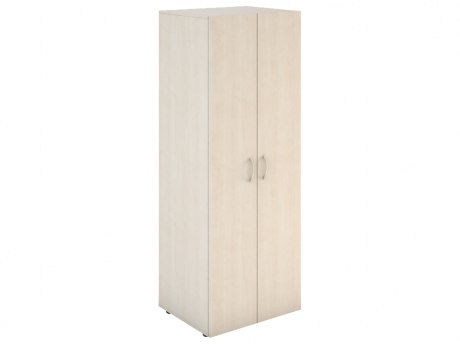 шт.43Відбійник на стіну39130000-2Розмір: висота 220 мм, ширина 1020 мм, глибина                18 мм. Матеріал двостороннє ламіноване  ДСП  EGGER   18 мм. Колір  ДСП  - Дуб Кендал. Окрайка всіх зовнішніх торцевих частин крайкою ПВХ не менше 2 мм, у колір відповідно до   ДСП.  Гарантія, не менше – 12 місяців.Доставка та збір товарів, що постачається, має бути здійснена за власний кошт постачальника за адресою: вул. Ярославська, 41, м. Київ, 04071.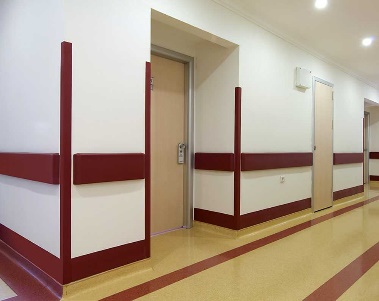 шт.34Відбійник на стіну39130000-2Розмір: висота 220 мм, ширина 1949 мм, глибина                  18 мм. Матеріал двостороннє ламіноване  ДСП  EGGER   18 мм. Колір  ДСП  - Дуб Кендал. Окрайка всіх зовнішніх торцевих частин крайкою ПВХ не менше 2 мм, у колір відповідно до   ДСП.  Гарантія, не менше – 12 місяців.Доставка та збір товарів, що постачається, має бути здійснена за власний кошт постачальника за адресою: вул. Ярославська, 41, м. Київ, 04071.шт.45Відбійник на стіну39130000-2Розмір: висота 210 мм, ширина 5540 мм, глибина 18 мм. Матеріал двостороннє ламіноване  ДСП  EGGER   18 мм. Колір  ДСП  - Дуб Кендал. Окрайка всіх зовнішніх торцевих частин крайкою ПВХ не менше 2 мм, у колір відповідно до   ДСП.  Гарантія, не менше – 12 місяців.Доставка та збір товарів, що постачається, має бути здійснена за власний кошт постачальника за адресою: вул. Ярославська, 41, м. Київ, 04071.шт.26Відбійник на стіну39130000-2Розмір: висота 210 мм, ширина 1500 мм глибина 18 мм. Матеріал двостороннє ламіноване  ДСП  EGGER   18 мм. Колір  ДСП  - Дуб Кендал. Окрайка всіх зовнішніх торцевих частин крайкою ПВХ не менше 2 мм, у колір відповідно до   ДСП.  Гарантія, не менше – 12 місяців.Доставка та збір товарів, що постачається, має бути здійснена за власний кошт постачальника за адресою: вул. Ярославська, 41, м. Київ, 04071.шт.17Відбійник на стіну39130000-2Розмір: висота 210 мм, ширина 4290 мм, глибина                   18 мм. Матеріал двостороннє ламіноване  ДСП  EGGER   18 мм. Колір  ДСП  - Дуб Кендал. Окрайка всіх зовнішніх торцевих частин крайкою ПВХ не менше 2 мм, у колір відповідно до   ДСП.  Гарантія, не менше – 12 місяців.Доставка та збір товарів, що постачається, має бути здійснена за власний кошт постачальника за адресою: вул. Ярославська, 41, м. Київ, 04071.шт.28Відбійник на стіну39130000-2Розмір: висота 210 мм, ширина 1010 мм, глибина                 18 мм.  Матеріал двостороннє ламіноване  ДСП  EGGER   18 мм. Колір  ДСП  - Дуб Кендал. Окрайка всіх зовнішніх торцевих частин крайкою ПВХ не менше 2 мм, у колір відповідно до   ДСП.  Гарантія, не менше – 12 місяців.Доставка та збір товарів, що постачається, має бути здійснена за власний кошт постачальника за адресою: вул. Ярославська, 41, м. Київ, 04071.шт49Відбійник на стіну39130000-2Розмір: висота 250 мм, ширина 1000 мм, глибина                   18 мм. Матеріал двостороннє ламіноване  ДСП  EGGER   18 мм. Колір  ДСП  - Дуб Кендал. Окрайка всіх зовнішніх торцевих частин крайкою ПВХ не менше 2 мм, у колір відповідно до   ДСП.  Гарантія, не менше – 12 місяців.Доставка та збір товарів, що постачається, має бути здійснена за власний кошт постачальника за адресою: вул. Ярославська, 41, м. Київ, 04071.шт210Відбійник на стіну39130000-2Розмір: висота 210 мм, ширина 3520 мм, глибина                  18 мм. Матеріал двостороннє ламіноване  ДСП  EGGER   18 мм. Колір  ДСП  - ВЕНГЕ МАЛІ. Окрайка всіх зовнішніх торцевих частин крайкою ПВХ не менше 2 мм, у колір відповідно до   ДСП.  Гарантія, не менше – 12 місяців.Доставка та збір товарів, що постачається, має бути здійснена за власний кошт постачальника за адресою: вул. Ярославська, 41, м. Київ, 04071.шт111Відбійник на стіну39130000-2Розмір: висота 210 мм, ширина 5540 мм, глибина                 18 мм.  Матеріал двостороннє ламіноване  ДСП  EGGER   18 мм. Колір  ДСП  -  ВЕНГЕ МАЛІ. Окрайка всіх зовнішніх торцевих частин крайкою ПВХ не менше 2 мм, у колір відповідно до   ДСП.  Гарантія, не менше – 12 місяців.Доставка та збір товарів, що постачається, має бути здійснена за власний кошт постачальника за адресою: вул. Ярославська, 41, м. Київ, 04071.шт112Відбійник на стіну39130000-2Розмір: висота 210 мм, ширина 347 мм, глибина                     18 мм. Матеріал двостороннє ламіноване  ДСП  EGGER   18 мм. Колір  ДСП  -  ВЕНГЕ МАЛІ. Окрайка всіх зовнішніх торцевих частин крайкою ПВХ не менше 2 мм, у колір відповідно до   ДСП.  Гарантія, не менше – 12 місяців.Доставка та збір товарів, що постачається, має бути здійснена за власний кошт постачальника за адресою: вул. Ярославська, 41, м. Київ, 04071.шт113Дзеркало39130000-2Розміри: висота 1060 мм*380 мм*6 мм.Доставка та збір товарів, що постачається, має бути здійснена за власний кошт постачальника за адресою: вул. Ярославська, 41, м. Київ, 04071.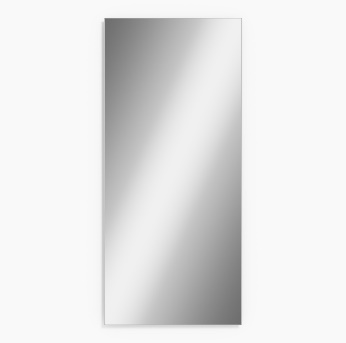 шт.114Дзеркало39130000-2Розміри: висота 700 мм*380 мм*6 мм.Доставка та збір товарів, що постачається, має бути здійснена за власний кошт постачальника за адресою: вул. Ярославська, 41, м. Київ, 04071.шт.115Дзеркало39130000-2Розміри: висота 2150 мм*500 мм*6 мм.Доставка та збір товарів, що постачається, має бути здійснена за власний кошт постачальника за адресою: вул. Ярославська, 41, м. Київ, 04071.шт.116Стіл офісний прямий39134100-1шт.217Стіл офісний прямий39134100-1шт.218Стіл офісний прямий39134100-1шт.919Стіл офісний прямий39134100-1шт.520Стіл офісний прямий39134100-1шт.121Стіл кутовий39134100-1шт.122Стіл радіусний №139134100-1шт.123Стіл радіусний №239134100-1шт.124Стіл офісний прямий39134100-1шт.325Стіл офісний прямий39134100-1шт.126Стіл офісний прямий39134100-1 шт.3327Стіл офісний прямий39134100-1 шт. шт.228Стіл офісний прямий39134100-1шт.329Шафа гардероб (шафа для одягу)39130000-2шт.330Шафа гардероб (шафа для одягу)39130000-2шт.131Шафа гардероб (шафа для одягу)39130000-2шт.132Шафа гардероб  (шафа для одягу) №239130000-2133Шафа для документів 39132000-6шт.234Шафа для документів закрита39132000-6шт.135Шафа для документів закрита39132000-6шт.136Шафа для документів закрита39132000-6шт.137Тумба мобільна з 3 висувними ящиками39134000-0шт.2638Тумба мобільна з 3 висувними ящиками39134000-0шт.339Тумба мобільна з нішою, шухлядою, дверцятами39134000-0шт.340Тумба- комод39134000-0шт.141Тумба висока39134000-0шт.142Тумба39134000-0шт.143Тумба для принтера39134000-0шт.244Тумба для принтера №239134000-0шт.145Тумба для принтера №339134000-0шт.146Тумба для принтера №439134000-0шт.147Тумба для принтера №539134000-0шт.148Тумба 39134000-0шт.149Тумба-комод39134000-0шт.150Пенал фасад39132100-7шт.351Пенал напіввідкритий39132100-7 шт.152Пенал напіввідкритий (шафа для документів)39132100-7шт.153Стелаж відкритий39131100-0шт.254Стелаж відкритий №239131100-0шт.455Шафа закрита №139132000-6шт.256Шафа закрита №239132000-6шт.257Кутовий сектор №139132100-7шт.158Кутовий сектор №239132100-7шт.259Тумба 39134000-0шт.160Тумба 39134000-0шт.161Відбійник на стіну39130000-2Розмір: висота 220 мм, ширина 1020 мм, глибина             18 мм. Матеріал двостороннє ламіноване  ДСП  EGGER Дикий дуб Н1318 ST10   18 мм.  Окрайка всіх зовнішніх торцевих частин крайкою ПВХ не менше 2 мм, у колір відповідно до   ДСП.  Гарантія, не менше – 12 місяців.Доставка та збір товарів, що постачається, має бути здійснена за власний кошт постачальника за адресою: вул. Ярославська, 41, м. Київ, 04071.шт662Вішалка для одягу39136000-4Розмір: висота 1900 мм, ширина 700 мм, глибина 350 мм. Матеріал двостороннє ламіноване  ДСП  EGGER Бук Баварія Н 1511 ST15,   18 мм.  Окрайка всіх зовнішніх торцевих частин крайкою ПВХ не менше 2 мм, у колір відповідно до  ДСП, Гачок подвійний Ferro Fiori М 6080 нікель  металеві–5 шт.                                                              Гарантія, не менше – 12 місяців.Доставка та збір товарів, що постачається, має бути здійснена за власний кошт постачальника за адресою: вул. Ярославська, 41, м. Київ, 04071.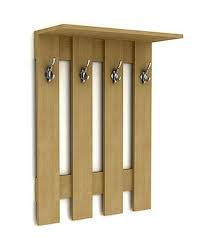 шт163Дзеркало на  ДСП 39130000-2Розмір: висота 1050 мм, ширина 470 мм, глибина 350 мм. Матеріал двостороннє ламіноване  ДСП  EGGER Бук Баварія Н 1511 ST15, 18 мм.  Окрайка всіх зовнішніх торцевих частин крайкою ПВХ не менше 2 мм, у колір відповідно до   ДСП. Дзеркало 6 мм, краї шліфовані.                                                                         Гарантія, не менше – 12 місяців.Доставка та збір товарів, що постачається, має бути здійснена за власний кошт постачальника за адресою: вул. Ярославська, 41, м. Київ, 04071.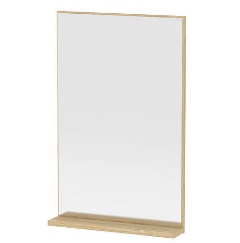 шт264Стіл офісний 39134100-1шт.265Стіл офісний прямий39134100-1шт.166Стіл кутовий39134100-1шт.167Стіл офісний 39134100-1шт.168Стіл кутовий39134100-1шт.169Стіл офісний 39134100-1шт.170Стіл офісний39134100-1 шт.171Стіл офісний 39134100-1шт.1072Стіл офісний 39134100-1шт.173Стіл офісний 39134100-1шт.174Шафа офісна з скляними дверцятами39132000-6шт.175Шафа гардероб (шафа для одягу)39130000-2шт.176Шафа з розсувною системою39132000-6шт.177Шафа з розсувною системою та скляними фасадами39132000-6шт.378Шафа для документів (з нішою для сейфа)39132000-6шт.179Шафа гардероб (шафа для одягу)39130000-2шт.180Шафа гардероб (шафа для одягу)39130000-2шт.181Тумба мобільна з 3 висувними ящиками39134000-0шт.582Тумба мобільна з 3 висувними ящиками39134000-0шт.283Тумба мобільна з 2 висувними ящиками та дверкою39134000-0шт.184Тумба для принтера39134000-0шт.185Тумба приставна до столу39134000-0шт.186Тумба приставна до столу39134000-0шт.187Тумба приставна до столу39134000-0шт.188Тумба для води39134000-0шт.189Тумба з дверцятам, шухлядами та нішою39134000-0шт.190Тумба приставна до столу39134000-0шт.191Тумба приставна до столу39134000-0шт.192Тумба приставна до столу39134000-0шт.1093Тумба приставна до столу39134000-0шт.994Тумба приставна до столу39134000-0шт.195Тумба приставна до столу39134000-0шт.196Тумба для принтера 39134000-0шт.197Тумба для принтера 39134000-0шт.198Тумба під дзеркало39134000-0шт.199Тумба для принтера 39134000-0шт.2100Тумба підставка для колонок на колесах39134000-0шт.1101Шафа для документів39132000-6шт.1102Шафа для документів39132000-6шт.1103Шафа для документів39132000-6шт.1104Шафа для документів39132000-6шт.1105Шафа для документів39132000-6шт.1106Шафа для документів39132000-6шт.1107Полиця радіусна39132000-6шт.1108Кутовий сектор39132100-7шт.1109Підставка під клавіатуру39134000-0шт.1110Диван двохмісний39130000-2шт.1